WHMIS Symbols
(Workplace Hazardous Material Information System)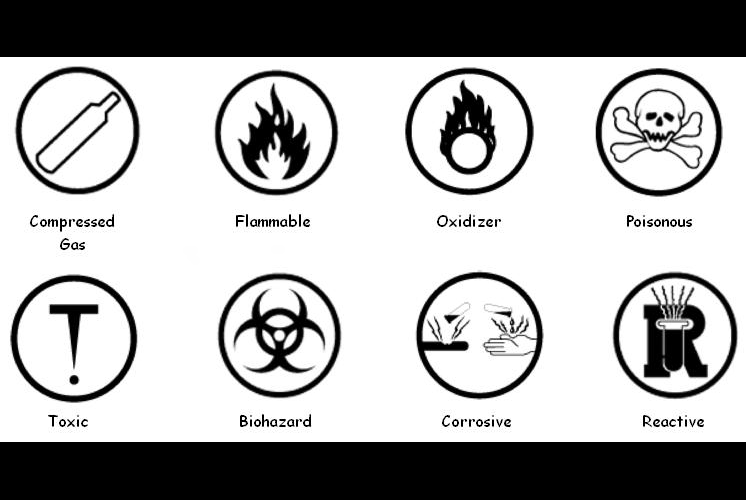 Consumer Product Hazardous Material Symbols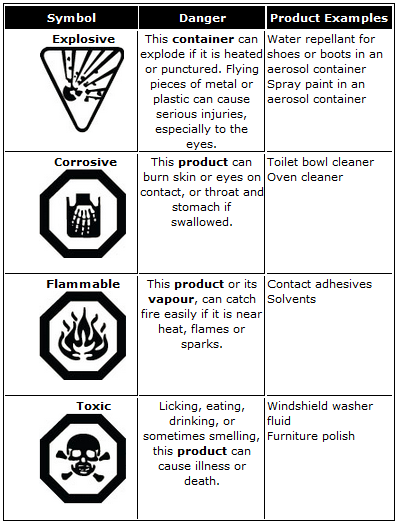 There are two kinds of border warnings: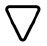 Dangerous Container		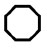 Dangerous ProductInternational Hazard Symbols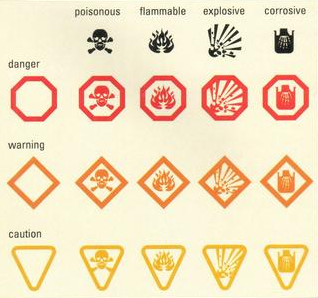 Chemical Labels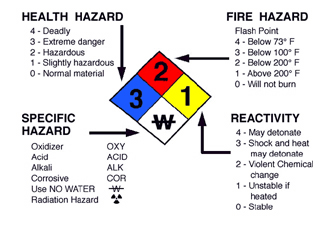 